Zkuste vystřihnout jednotlivé části sněhuláka. Potom je správně nalepte na papír (používejte pojmy: nejmenší, větší, největší koule). Spočítejte koule. Sněhulákovi vybarvěte nos, klobouk, dokreslete knoflíky, ruce, vločky,…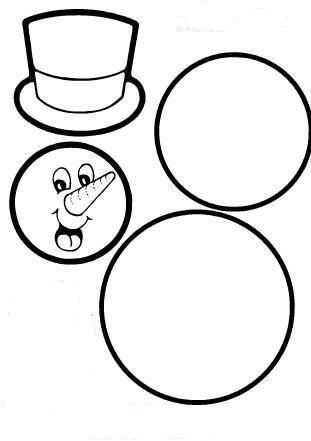 